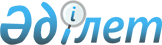 2014-2016 жылдарға арналған аудандық бюджет туралы
					
			Күшін жойған
			
			
		
					Солтүстік Қазақстан облысы Шал ақын аудандық мәслихатының 2013 жылғы 23 желтоқсандағы N 24/2 шешімі. Солтүстік Қазақстан облысының Әділет департаментінде 2014 жылғы 10 қаңтарда N 2478 болып тіркелді. Қолданылу мерзімінің өтуіне байланысты күші жойылды (Солтүстік Қазақстан облысы Шал ақын ауданы мәслихаты аппаратының 2015 жылғы 07 тамыздағы N 15.2.02-04/168 хаты)      Ескерту. Қолданылу мерзімінің өтуіне байланысты күші жойылды (Солтүстік Қазақстан облысы Шал ақын ауданы мәслихаты аппаратының 07.08.2015 N 15.2.02-04/168 хаты).

      Қазақстан Республикасының 2008 жылғы 4 желтоқсандағы Бюджеттік кодексінің 75-бабына, "Қазақстан Республикасындағы жергілікті мемлекеттік басқару және өзін-өзі басқару туралы" Қазақстан Республикасының 2001 жылғы 23 қаңтардағы Заңы 6-бабы 1-тармағы 1) тармақшасына сәйкес Солтүстік Қазақстан облысы Шал ақын ауданының мәслихаты ШЕШТІ:

      1. 2014-2016 жылдарға арналған аудандық бюджет тиісіне 1, 2, 3 қосымшаларға сай бекітілсін, соның ішінде 2014 жылға келесі көлемде:

      1) кіріс – 2 021 221,2 мың теңге, соның ішінде келесілер бойынша:

      салықтық түсімдер – 230 905,0 мың теңге;

      салықтық емес түсімдер – 10 376,4 мың теңге;

      негізгі капиталды сатқаннан түскен түсімдер – 19 000,0 мың теңге;

      трансферттердің түсімі – 1 760 939,8 мың теңге; 

      2) шығындар – 2 038 623,8 мың теңге; 

      3) таза бюджеттік несиелеу – 3 748,9 мың теңге, соның ішінде:

      бюджеттік несие – 5 193,0 мың теңге;

      бюджеттік несиелерді өтеу – 1 444,1 мың теңге;

      4) қаржылық активтармен операциялар бойынша сальдо – 0 мың теңге:

      қаржылық активтерді сатып алу – 0 мың теңге;

      мемлекеттік қаржылық активтерді сатқаннан түскен түсімдер – 0 мың теңге;

      5) бюджет дефициті (профициті) – -21151,5 мың теңге;

      6) бюджет дефицитін қаржыландыру – 21151,5 мың теңге:

      қарыздардың түсімі – 5 193,0 мың теңге;

      қарыздарды өтеу – 1 444,1 мың теңге; 

      бюджеттік қаражаттың пайдаланатын қалдықтар – 17 402,6 мың теңге.

      Ескерту. 1-тармақ жаңа редакцияда - Солтүстік Қазақстан облысы Шал ақын ауданы мәслихатының 21.11.2014 N 33/1 шешімімен (01.01.2014 ісіне енеді).

      2. 2014 жылға арналған аудандық бюджеттің кірісі Қазақстан Республикасының Бюджеттік кодексіне сәйкес, келесі салықтық түсімдер есебінен құрылды деп белгіленсін: 

      облыстық мәслихатпен белгіленген, кірістерді тарату нормативтері бойынша әлеуметтік салық;

      жеке және заңды тұлғалардың, жеке кәсіпкерлердің мүлкіне салынатын салықтар;

      жер салығы;

      көлік құралдарына салынатын салық;

      бірыңғай жер салығы;

      мыналарға:

      Қазақстан Республикасының аумағында өндірілген спирттің барлық түріне;

      Қазақстан Республикасының аумағында өндірілген алкоголь өніміне;

      Қазақстан Республикасының аумағында өндірілген құрамындағы этил спиртінің көлемі 0,5 проценттен аспайтын сыраға;

      Қазақстан Республикасының аумағында өндірілген темекі бұйымдарына;

      Қазақстан Республикасының аумағында жасалған жеңіл автомобильдерге (мүгедектер үшін арнайы арналған қолмен басқарылатын немесе қолмен басқаруға бейімделген автомобильдерден басқа);

      бензинге (авиациялық бензинді қоспағанда) және дизель отынына акциздер;

      табиғи және басқа да ресурстарды пайдаланғаны үшін түсетін түсімдер;

      кәсіпкерлік және кәсіби қызметті жүргізгені үшін алынатын алымдар;

      республикалық бюджет есебіне жазылатын консулдық алымнан және мемлекеттік баждардан басқа, мемлекеттік баж.

      3. 2014 жылға арналған аудандық бюджеттің кірісі келесі салықтық емес түсімдер есебінен құрылады деп белгіленсін: 

      мемлекеттік жеке меншіктен басқа кірістер;

      мемлекеттік бюджеттен қаржыландырылатын мемлекеттік мекемелердің тауарларды (жұмыстарды, қызметтерді) өткізуінен түсетін түсімдер;

      аудан бюджетіне басқа да салықтық емес түсімдер.

      4. Аудандық бюджеттің кірісі мемлекеттік мекемелерге бекітілген мемлекеттік мүлікті сату есебінен қалыптасады деп белгіленсін.

      5. Облыстық бюджеттен аудандық бюджетке берілген бюджеттік субвенция түсімі – 1448748 мың теңге соммасында бекітілсін. 

      6. 4, 5, 6-қосымшаға сәйкес 2014-2016 жылдарға арналған Сергеевка қаласы және селолық округтерінің бюджеттік бағдарламалары бекітілсін.

      7. 7-қосымшаға сәйкес 2014 жылға арналған аудандық бюджетті атқару үдерісінде қысқартылуға жатпайын аудандық бюджеттік бағдарламалар тізімі бекітілсін. 

      8. 8-қосымшаға сәйкес 2014 жылға арналған аудандық бюджетте мақсатты трансферттер және бюджеттік несиелер бекітілсін:

      1) 96730 мың теңге – мектепке дейінгі білім беру ұйымдарында мемлекеттік білім беру тапсырыстарын жүзеге асыру үшін;

      2) 8194 мың теңге – химия кабинеттерін оқу құралдарымен жабдықтау;

      3) үш деңгейлі жүйе бойынша санатын жоғарлатудан өткен мұғалімдерге еңбек ақысын жоғарлатуға – 14725 мың теңге;

      4) Қазақстан Республикасы Үкіметінің 2013 жылғы 19 маусымдағы № 636 Қаулысымен бекітілген, Жұмыспен қамту 2020 жол картасы бойынша қалаларды және селолық елді мекендерді дамыту шеңберінде объектілерді жөндеу және абаттандыруға – 2000 мың теңге;

      5) 5193 мың теңге – мамандарды әлеуметтік қолдау іс шараларын жүзеге асыру үшін республика бюджетінен бюджеттік несиелер.

      9. 2014 жылға ауданның жергілікті атқарушы органның резерві 1500 мың теңге сомасында бекітілсін.

      10. 2014 жылы бюджеттік сферадағы жұмысшыларға еңбек ақысын төлеуді толық көлемде қамтамасыз ету.

      11. Селолық елді мекендерде орналасқан мемлекеттік мекемелерде жұмыс істейтін денсаулық сақтау, білім беру, әлеуметтік қамтамасыз ету, мәдениет, спорт және ветеринария қызметкерлерінің лауазымдық ақылары мен тарифтік ставкалары қалалық жағдайда осы қызмет түрлерімен айналысатын қызметкерлердің лауазымдық ақысы мен тарифтік ставкаларымен салыстырғанда жиырма бес процентке арттыру белгіленсін. Осы тармақтың қолданысы ветеринария облысында қызметін жүзеге асыратын ветеринарлық пункттердің ветеринарлық мамандарына қолданады.

      12. Осы шешім 2014 жылдың 1 қаңтарынан ісіне енеді.

      12-1. Аудан бюджетінің шығындары 9-қосымша сәйкес қаржылық жыл басына қалыптасқан 2013 жылы пайдаланбаған бюджеттік қаражатының бос қалдықтары есебінен қарастырылсын.

      Ескерту. Шешім 12-1-тармақпен толықтырылды - Солтүстік Қазақстан облысы Шал ақын ауданы мәслихатының 24.04.2014 N 28/4 шешімімен (01.01.2014 ісіне енеді).

 2014 жылға арналған Шал ақын ауданының бюджеті      Ескерту. 1-қосымша жаңа редакцияда - Солтүстік Қазақстан облысы Шал ақын ауданы мәслихатының 21.11.2014 N 33/1 шешімімен (01.01.2014 ісіне енеді).

 2015 жылға арналған Шал ақын ауданының бюджеті 2016 жылға арналған Шал ақын ауданының бюджеті      Ескерту. 3-қосымша жаңа редакцияда - Солтүстік Қазақстан облысы Шал ақын ауданы мәслихатының 24.04.2014 N 28/4 шешімімен (01.01.2014 ісіне енеді).

      Шал ақын ауданы мәслихатының 2013 жылғы 23 желтоқсандағы № 24/2 шешіміне 4-қосымша

 2014 жылға арналған Сергеевка қаласы мен селолық округтер әкімдері аппараттарының бюджеті      Ескерту. 4-қосымша жаңа редакцияда - Солтүстік Қазақстан облысы Шал ақын ауданы мәслихатының 21.11.2014 N 33/1 шешімімен (01.01.2014 ісіне енеді).

 2015 жылға арналған Сергеевка қаласы мен селолық округтер әкімдері аппараттарының бюджеті 2016 жылға арналған Сергеевка қаласы мен селолық округтер әкімдері аппараттарының бюджеті 2014-2016 жылға арналған аудандық бюджетті атқару процесінде секвесторға жатпайтын, аудандық бюджеттік бағдарлама ТІЗБЕСІ 2014 жылға арналған мемлекеттік басқармалардың жоғары тұрған органдарынан берілетін трансферттер және бюджеттік несиелер      Ескерту. 8-қосымша жаңа редакцияда - Солтүстік Қазақстан облысы Шал ақын ауданы мәслихатының 21.11.2014 N 33/1 шешімімен (01.01.2014 ісіне енеді).

      Шал ақын ауданы мәслихатының 2013 жылғы 23 желтоқсандағы № 24/2 шешіміне 9-қосымша

 2013 жылы қолданылмаған және 2014 жылдың 1 қаңтар айында болған еркін бюджеттік қалдықтарын бағыттау      Ескерту. 9-қосымша жаңа редакцияда - Солтүстік Қазақстан облысы Шал ақын ауданы мәслихатының 03.07.2014 N 29/1 шешімімен (01.01.2014 ісіне енеді).


					© 2012. Қазақстан Республикасы Әділет министрлігінің «Қазақстан Республикасының Заңнама және құқықтық ақпарат институты» ШЖҚ РМК
				
      Солтүстік Қазақстан облысы
Шал ақын ауданы
мәслихатының
ХХIV сессиясының төрағасы

С. Мендібаев

      Солтүстік Қазақстан облысы
Шал ақын ауданы
мәслихатының хатшысы

Н. Дятлов
Шал ақын ауданы мәслихатының 2013 жылғы 23 желтоқсандағы № 24/2 шешіміне 1-қосымшаСанаты

Сыныбы

Iшкi сыныбы

Атауы

Сома, мың теңге

Санаты

Сыныбы

Iшкi сыныбы

Атауы

Сома, мың теңге

1

2

3

4

5

I. Кірістер

2 021 221,2

1

Салықтық түсімдер

230 905,0

03

Әлеуметтік салық

115 891,3

1

Әлеуметтік салық 

115 891,3

04

Меншiкке салынатын салықтар

59 171,3

1

Мүлiкке салынатын салықтар

14 565,0

3

Жер салығы

5 667,3

4

Көлiк құралдарына салынатын салық

31 667,0

5

Бірыңғай жер салығы

7 272,0

05

Тауарларға, жұмыстарға және қызметтерге салынатын iшкi салықтар

53 480,0

2

Акциздер

37 452,0

3

Табиғи және басқа да ресурстарды пайдаланғаны үшiн түсетiн түсiмдер

9 766,0

4

Кәсiпкерлiк және кәсiби қызметтi жүргiзгенi үшiн алынатын алымдар

6 262,0

08

Заңдық мәнді іс-әрекеттерді жасағаны және (немесе) оған уәкілеттігі бар мемлекеттік органдар немесе лауазымды адамдар құжаттар бергені үшін алынатын міндетті төлемдер

2 362,4

1

Мемлекеттік баж

2 362,4

2

Салықтық емес түсiмдер

10 376,4

01

Мемлекеттік меншіктен түсетін кірістер

2 823,3

5

Мемлекет меншігіндегі мүлікті жалға беруден түсетін кірістер

1 869,0

7

Мемлекеттік бюджеттен қаржыланатын, несиелер бойынша сыйақылар

2,3

9

Мемлекеттік жеке меншіктен басқа кірістер

952,0

02

Мемлекеттік бюджеттен қаржыландырылатын мемлекеттік мекемелердің тауарларды (жұмыстарды, қызметтерді) өткізуінен түсетін түсімдер

0,0

1

Мемлекеттік бюджеттен қаржыландырылатын мемлекеттік мекемелердің тауарларды (жұмыстарды, қызметтерді) өткізуінен түсетін түсімдер

0,0

04

Мемлекеттік бюджеттен қаржыландырылатын, сондай-ақ Қазақстан Республикасы Ұлттық Банкінің бюджетінен (шығыстар сметасынан) ұсталатын және қаржыландырылатын мемлекеттік мекемелер салатын айыппұлдар, өсімпұлдар, санкциялар, өндіріп алулар

72,0

1

Мұнай секторы ұйымдарынан түсетін түсімдерді қоспағанда, мемлекеттік бюджеттен қаржыландырылатын, сондай-ақ Қазақстан Республикасы Ұлттық Банкінің бюджетінен (шығыстар сметасынан) ұсталатын және қаржыландырылатын мемлекеттік мекемелер салатын айыппұлдар, өсімпұлдар, санкциялар, өндіріп алулар

72,0

06

Өзге де салықтық емес түсiмдер

7 481,1

1

Өзге де салықтық емес түсiмдер

7 481,1

3

Негізгі капиталды сатудан түсетін түсімдер

19 000,0

01

Мемлекеттік мекемелерге бекітілген мемлекеттік мүлікті сату

189,9

1

Мемлекеттік мекемелерге бекітілген мемлекеттік мүлікті сату

189,9

03

Жердi және материалдық емес активтердi сату

18 810,1

1

Жерді сату

18 388,8

2

Материалдық емес активтерді сату

421,3

4

Трансферттердің түсімдері

1 760 939,8

02

Мемлекеттiк басқарудың жоғары тұрған органдарынан түсетiн трансферттер

1 760 939,8

2

Облыстық бюджеттен түсетiн трансферттер

1 760 939,8

функционалдық топ

бюджеттік бағдарлама әкімгері

бағдарлама 

атауы

Соммасы, мың. тенге

функционалдық топ

бюджеттік бағдарлама әкімгері

бағдарлама 

атауы

Соммасы, мың. тенге

2) Шығындар:

2038623,8

функционалдық топ

бюджеттік бағдарлама әкімгері

бағдарлама 

атауы

Соммасы, мың. тенге

01

Жалпы сипаттағы мемлекеттiк қызметтер 

191153,7

функционалдық топ

бюджеттік бағдарлама әкімгері

бағдарлама 

атауы

Соммасы, мың. тенге

112

Аудан (облыстық маңызы бар қала) мәслихатының аппараты

10940,7

функционалдық топ

бюджеттік бағдарлама әкімгері

бағдарлама 

атауы

Соммасы, мың. тенге

001

Аудан (облыстық маңызы бар қала) мәслихатының қызметін қамтамасыз ету жөніндегі қызметтер

10940,7

функционалдық топ

бюджеттік бағдарлама әкімгері

бағдарлама 

атауы

Соммасы, мың. тенге

122

Аудан (облыстық маңызы бар қала) әкімінің аппараты

66763,9

001

Аудан (облыстық маңызы бар қала) әкімінің қызметін қамтамасыз ету жөніндегі қызметтер

66763,9

123

Қаладағы аудан, аудандық маңызы бар қала, кент, ауыл, ауылдық округ әкімінің аппараты

92922,0

001

Қаладағы аудан, аудандық маңызы бар қаланың, кент, ауыл, ауылдық округ әкімінің қызметін қамтамасыз ету жөніндегі қызметтер

92922,0

459

Ауданның (облыстық маңызы бар қаланың) экономика және қаржы бөлімі

1442,0

003

Салық салу мақсатында мүлікті бағалауды жүргізу

199,0

010

Жекешелендіру, коммуналдық меншікті басқару, жекешелендіруден кейінгі қызмет және осыған байланысты дауларды реттеу 

55,0

011

Коммуналдық меншікке түскен мүлікті есепке алу, сақтау, бағалау және сату

1188,0

459

Ауданның (облыстық маңызы бар қаланың) экономика және қаржы бөлімі

19085,1

001

Ауданның (облыстық маңызы бар қаланың) экономикалық саясаттын қалыптастыру мен дамыту, мемлекеттік жоспарлау, бюджеттік атқару және коммуналдық меншігін басқару саласындағы мемлекеттік саясатты іске асыру жөніндегі қызметтер 

18980,9

015

Мемлекеттік органның күрделі шығыстары

104,2

02

Қорғаныс

5162,9

122

Аудан (облыстық маңызы бар қала) әкімінің аппараты

4945,0

005

Жалпыға бірдей әскери міндетті атқару шеңберіндегі іс-шаралар

4945,0

122

Аудан (облыстық маңызы бар қала) әкімінің аппараты

217,9

006

Аудан (облыстық маңызы бар қала) ауқымындағы төтенше жағдайлардың алдын алу және жою

107,9

007

Аудандық (қалалық) ауқымдағы дала өрттерінің, сондай-ақ мемлекеттік өртке қарсы қызмет органдары құрылмаған елдi мекендерде өрттердің алдын алу және оларды сөндіру жөніндегі іс-шаралар

110,0

04

Бiлiм беру

1473294,9

464

Ауданның (облыстық маңызы бар қаланың) білім беру бөлімі

131567,0

009

Мектепке дейінгі тәрбиелеу мен оқытуды қамтамасыз ету

28139,0

040

Мектепке дейінгі білім беру ұйымдарында мемлекеттік білім беру тапсырысын іске асыруға

103428,0

123

Қаладағы аудан, аудандық маңызы бар қала, кент, ауыл (село), ауылдық (селолық) округ әкімінің аппараты

3697,0

005

Ауылдық (селолық) жерлерде балаларды мектепке дейін тегін алып баруды және кері алып келуді ұйымдастыру

3697,0

464

Ауданның (облыстық маңызы бар қаланың) білім беру бөлімі

1307642,0

003

Жалпы білім беру

1251796,0

006

Балаларға қосымша білім беру 

55846,0

464

Ауданның (облыстық маңызы бар қаланың) білім беру бөлімі

30388,9

001

Жергілікті деңгейде білім беру саласындағы мемлекеттік саясатты іске асыру жөніндегі қызметтер

6523,9

005

Ауданның (областык маңызы бар қаланың) мемлекеттік білім беру мекемелер үшін оқулықтар мен оқу-әдiстемелiк кешендерді сатып алу және жеткізу

8538,0

015

Жетім баланы (жетім балаларды) және ата-аналарының қамқорынсыз қалған баланы (балаларды) күтіп-ұстауға асыраушыларына ай сайынғы ақшалай қаражат төлемдері

6907,0

067

Ведомстволық бағыныстағы мемлекеттік мекемелерінің және ұйымдарының күрделі шығыстары

8420,0

06

Әлеуметтiк көмек және әлеуметтiк қамсыздандыру

100642,2

451

Ауданның (облыстық маңызы бар қаланың) жұмыспен қамту және әлеуметтік бағдарламалар бөлімі

79050,8

002

Еңбекпен қамту бағдарламасы

12415,2

005

Мемлекеттік атаулы әлеуметтік көмек 

9550,4

007

Жергілікті өкілетті органдардың шешімі бойынша мұқтаж азаматтардың жекелеген топтарына әлеуметтік көмек

9422,8

010

Үйден тәрбиеленіп оқытылатын мүгедек балаларды материалдық қамтамасыз ету

1228,2

014

Мұқтаж азаматтарға үйде әлеуметтiк көмек көрсету

27871,0

016

18 жасқа дейінгі балаларға мемлекеттік жәрдемақылар

14488,2

017

Мүгедектерді оңалту жеке бағдарламасына сәйкес, мұқтаж мүгедектерді міндетті гигиеналық құралдармен және ымдау тілі мамандарының қызмет көрсетуін, жеке көмекшілермен қамтамасыз ету

4075,0

001

Жергілікті деңгейде жұмыспен қамтуды қамтамасыз ету және халық үшін әлеуметтік бағдарламаларды іске асыру саласындағы мемлекеттік саясатты іске асыру жөніндегі қызметтер

19941,0

021

Мемлекеттік органның күрделі шығыстары 

924,4

011

Жәрдемақыларды және басқа да әлеуметтік төлемдерді есептеу, төлеу мен жеткізу бойынша қызметтерге ақы төлеу

726,0

07

Тұрғын үй-коммуналдық шаруашылық

30770,1

464

Ауданның (облыстық маңызы бар қаланың) білім беру бөлімі

8359,1

026

Жұмыспен қамту 2020 жол картасы бойынша қалаларды және ауылдық елді мекендерді дамыту шеңберінде объектілерді жөндеу

8359,1

458

Ауданның (облыстық маңызы бар қаланың) тұрғын үй-коммуналдық шаруашылық, жолаушылар көлігі және автомобиль жолдары бөлімі

2000,0

041

Жұмыспен қамту 2020 жол картасы бойынша қалаларды және ауылдық елді мекендерді дамыту шеңберінде объектілерді жөндеу және абаттандыру

2000,0

472

Ауданның (облыстық маңызы бар қаланың) құрылыс, сәулет және қала құрылысы бөлімі

4951,0

003

Мемлекеттік тұрғын үй қорының сақталуын ұйымдастыру 

4951,0

458

Ауданның (облыстық маңызы бар қаланың) тұрғын үй-коммуналдық шаруашылық, жолаушылар көлігі және автомобиль жолдары бөлімі

3415,0

012

Сумен жабдықтау және су бұру жүйесінің жұмыс істеуі 

3400,0

058

Елді мекендердегі сумен жабдықтау және су бұру жүйелерін дамыту 

15,0

123

Қаладағы аудан, аудандық маңызы бар қала, кент, ауыл, ауылдық округ әкімінің аппараты

1777,0

009

Елдi мекендердiң санитариясын қамтамасыз ету

1713,0

011

Елді мекендерді абаттандыру мен көгалдандыру

64,0

458

Ауданның (облыстық маңызы бар қаланың) тұрғын үй-коммуналдық шаруашылық, жолаушылар көлігі және автомобиль жолдары бөлімі

10268,0

015

Елдi мекендердегі көшелердi жарықтандыру

4240,0

016

Елдi мекендердiң санитариясын қамтамасыз ету

1488,0

017

Жерлеу орындарын күтiп-ұстау және туысы жоқтарды жерлеу

0,0

018

Елдi мекендердi абаттандыру және көгалдандыру

4540,0

08

Мәдениет, спорт, туризм және ақпараттық кеңістiк

99754,6

123

Қаладағы аудан, аудандық маңызы бар қала, кент, ауыл, ауылдық округ әкімінің аппараты

14395,0

006

Жергілікті деңгейде мәдени-демалыс жұмыстарын қолдау

14395,0

455

Ауданның (облыстық маңызы бар қаланың) мәдениет және тілдерді дамыту бөлімі

14758,0

003

Мәдени-демалыс жұмысын қолдау

14758,0

465

Ауданның (облыстық маңызы бар қаланың) Дене шынықтыру және спорт бөлімі

11224,9

001

Жергілікті деңгейде дене шынықтыру және спорт саласындағы мемлекеттік саясатты іске асыру жөніндегі қызметтер

6074,9

004

Мемлекеттік органның күрделі шығыстары

400,0

006

Аудандық (облыстық маңызы бар қалалық) деңгейде спорттық жарыстар өткiзу

350,0

007

Әртүрлi спорт түрлерi бойынша ауданның (облыстық маңызы бар қаланың) құрама командаларының мүшелерiн дайындау және олардың облыстық спорт жарыстарына қатысуы

4400,0

455

Ауданның (облыстық маңызы бар қаланың) мәдениет және тілдерді дамыту бөлімі

37030,0

006

Аудандық (қалалық) кiтапханалардың жұмыс iстеуi

36468,0

007

Мемлекеттік тілді және Қазақстан халықтарының басқа да тілдерін дамыту

562,0

456

Ауданның (облыстық маңызы бар қаланың) ішкі саясат бөлімі

5062,0

002

Газеттер мен журналдар арқылы мемлекеттік ақпараттық саясат жүргізу жөніндегі қызметтер

4982,0

005

Телерадио хабарларын тарату арқылы мемлекеттік ақпараттық саясатты жүргізу жөніндегі қызметтер

80,0

455

Ауданның (облыстық маңызы бар қаланың) мәдениет және тілдерді дамыту бөлімі

6570,0

001

Жергілікті деңгейде тілдерді және мәдениетті дамыту саласындағы мемлекеттік саясатты іске асыру жөніндегі қызметтер

6570,0

456

Ауданның (облыстық маңызы бар қаланың) ішкі саясат бөлімі

10714,7

001

Жергілікті деңгейде ақпарат, мемлекеттілікті нығайту және азаматтардың әлеуметтік сенімділігін қалыптастыру саласында мемлекеттік саясатты іске асыру жөніндегі қызметтер

8031,7

003

Жастар саясаты саласында іс-шараларды іске асыру

2383,0

032

Ведомстволық бағыныстағы мемлекеттік мекемелерінің және ұйымдарының күрделі шығыстары

300,0

10

Ауыл, су, орман, балық шаруашылығы, ерекше қорғалатын табиғи аумақтар, қоршаған ортаны және жануарлар дүниесін қорғау, жер қатынастары

58927,4

474

Ауданның (облыстық маңызы бар қаланың) ауыл шаруашылығы және ветеринария бөлімі

23841,7

001

Жергілікті деңгейде ауыл шаруашылығы және ветеринария саласындағы мемлекеттік саясатты іске асыру жөніндегі қызметтер

13300,0

005

Мал көмінділерінің (биотермиялық шұңқырлардың) жұмыс істеуін қамтамасыз ету

1000,0

006

Ауру жануарларды санитарлық союды ұйымдастыру

700,0

007

Қаңғыбас иттер мен мысықтарды аулауды және жоюды ұйымдастыру

1411,5

008

Алып қойылатын және жойылатын ауру жануарлардың, жануарлардан алынатын өнімдер мен шикізаттың құнын иелеріне өтеу

541,5

011

Жануарлардың энзоотиялық аурулары бойынша ветеринариялық іс-шараларды жүргізу

4242,7

012

Ауыл шаруашылығы жануарларын сәйкестендіру жөніндегі іс-шараларды өткізу

803,0

099

Мамандардың әлеуметтік көмек көрсетуі жөніндегі шараларды іске асыру

1843,0

463

Ауданның (облыстық маңызы бар қаланың) жер қатынастары бөлімі

6315,7

001

Аудан (облыстық маңызы бар қала) аумағында жер қатынастарын реттеу саласындағы мемлекеттік саясатты іске асыру жөніндегі қызметтер

6315,7

474

Ауданның (облыстық маңызы бар қаланың) ауыл шаруашылығы және ветеринария бөлімі

28770,0

013

Эпизоотияға қарсы іс-шаралар жүргізу

28770,0

11

Өнеркәсіп, сәулет, қала құрылысы және құрылыс қызметі

6892,0

472

Ауданның (облыстық маңызы бар қаланың) құрылыс, сәулет және қала құрылысы бөлімі

6892,0

001

Жергілікті деңгейде құрылыс, сәулет және қала құрылысы саласындағы мемлекеттік саясатты іске асыру жөніндегі қызметтер

6892,0

12

Көлік және коммуникация

27042,5

458

Ауданның (облыстық маңызы бар қаланың) тұрғын үй-коммуналдық шаруашылық, жолаушылар көлігі және автомобиль жолдары бөлімі

26400,5

023

Автомобиль жолдарының жұмыс істеуін қамтамасыз ету

26400,5

458

Ауданның (облыстық маңызы бар қаланың) тұрғын үй-коммуналдық шаруашылық, жолаушылар көлігі және автомобиль жолдары бөлімі

642,0

037

Әлеуметтік маңызы бар қалалық (ауылдық), қала маңындағы және ауданішілік қатынастар бойынша жолаушылар тасымалдарын субсидиялау 

642,0

13

Басқалар

28539,0

469

Ауданның (облыстық маңызы бар қаланың) кәсіпкерлік бөлімі

6140,0

001

Жергілікті деңгейде кәсіпкерлік пен өнеркәсіпті дамыту саласындағы мемлекеттік саясатты іске асыру жөніндегі қызметтер

6140,0

123

Қаладағы аудан, аудандық маңызы бар қала, кент, ауыл, ауылдық округ әкімінің аппараты

12479,0

040

"Өңірлерді дамыту" Бағдарламасы шеңберінде өңірлерді экономикалық дамытуға жәрдемдесу бойынша шараларды іске іске асыру

12479,0

458

Ауданның (облыстық маңызы бар қаланың) тұрғын үй-коммуналдық шаруашылық, жолаушылар көлігі және автомобиль жолдары бөлімі

9358,0

001

Жергілікті деңгейде тұрғын үй-коммуналдық шаруашылығы, жолаушылар көлігі және автомобиль жолдары саласындағы мемлекеттік саясатты іске асыру жөніндегі қызметтер

9358,0

459

Ауданның (облыстық маңызы бар қаланың) экономика және қаржы бөлімі

562,0

012

Ауданның (облыстық маңызы бар қаланың) жергілікті атқарушы органының резерві 

562,0

14

Борыштарға қызмет көрсету

2,3

459

Ауданның (облыстық маңызы бар қаланың) экономика және қаржы бөлімі

2,3

021

Облыстық бюджеттен берілетін борыштар бойынша сыйақы және өзге төлемдерді төлеу бойынша жергілікті атқарушы органдардың борыштарына қызмет көрсету

2,3

15

Трансферттер

16442,2

459

Ауданның (облыстық маңызы бар қаланың) экономика және қаржы бөлімі

16442,2

006

Нысаналы пайдаланылмаған (толық пайдаланылмаған) трансферттерді қайтару

16442,2

3) Таза бюджеттік несиелеу

3748,9

Бюджеттік несие

5193,0

10

Ауыл, су, орман, балық шаруашылығы, ерекше қорғалатын табиғи аумақтар, қоршаған ортаны және жануарлар дүниесін қорғау, жер қатынастары

5193,0

474

Ауданның (облыстық маңызы бар қаланың) ауыл шаруашылығы және ветеринария бөлімі

5193,0

009

Мамандарды әлеуметтік қолдау шараларын іске асыруға берілетін бюджеттік кредиттер

5193,0

5

Бюджеттік кредиттерді өтеу

1444,1

01

Бюджеттік кредиттерді өтеу

1444,1

1

Мемлекеттік бюджеттен берілген бюджеттік кредиттерді өтеу

1444,1

4) Қаржылық активтермен операциялар бойынша сальдо

0

Қаржы активтерін алу

0

Мемлекеттің қаржылық активтерін сатудан түскен түсім

0

5) Бюджет дефициті (профициті) 

-21151,5

6)Дефицитті қаржыландыру

21151,5

Санаты

сынып

сынып асты

Атауы

соммасы, мың.тенге

Санаты

сынып

сынып асты

Атауы

соммасы, мың.тенге

1

2

3

А

Б

7

Қарыздар түсімі

5193,0

01

Мемлекеттік ішкі қарыздар 

5193,0

2

Қарыз алу келісім-шарттары

5193,0

функционалдық топ

бюджеттік бағдарлама әкімгері

бағдарлама

Атауы

соммасы, мың.тенге

функционалдық топ

бюджеттік бағдарлама әкімгері

бағдарлама

Атауы

соммасы, мың.тенге

16

Қарыздар түсімі

1444,1

функционалдық топ

бюджеттік бағдарлама әкімгері

бағдарлама

Атауы

соммасы, мың.тенге

459

Ауданның (облыстық маңызы бар қаланың) экономика және қаржы бөлімі

1444,1

функционалдық топ

бюджеттік бағдарлама әкімгері

бағдарлама

Атауы

соммасы, мың.тенге

005

Жергілікті атқарушы органның жоғары тұрған бюджет алдындағы борышын өтеу

1444,1

функционалдық топ

бюджеттік бағдарлама әкімгері

бағдарлама

Атауы

соммасы, мың.тенге

функционалдық топ

бюджеттік бағдарлама әкімгері

бағдарлама

Атауы

соммасы, мың.тенге

санаты

сынып

сынып асты

атауы

соммасы, мың.тенге

1

2

3

А

Б

санаты

сынып

сынып асты

атауы

соммасы, мың.тенге

8

Бюджеттік қаржының пайдаланылатын қалдықтары

17402,6

санаты

сынып

сынып асты

атауы

соммасы, мың.тенге

01

Бюджеттік қаржы қалдықтары

17402,6

санаты

сынып

сынып асты

атауы

соммасы, мың.тенге

1

Бюджеттік қаржының бос қалдықтары

17402,6

Шал ақын ауданы мәслихатының 2013 жылғы 23 желтоқсандағы № 24/2 шешіміне 2-қосымшаСанаты

Санаты

Санаты

Санаты

Санаты

Сома, мың теңге

Сыныбы

Сыныбы

Сыныбы

Сыныбы

Сома, мың теңге

Iшкi сыныбы

Iшкi сыныбы

Iшкi сыныбы

Сома, мың теңге

Атауы

Атауы

Сома, мың теңге

1

2

3

4

4

5

I. Кірістер

I. Кірістер

1 691 432

1

Салықтық түсімдер

Салықтық түсімдер

259 299

03

Әлеуметтік салық

Әлеуметтік салық

116 863

1

Әлеуметтік салық 

Әлеуметтік салық 

116 863

04

Меншiкке салынатын салықтар

Меншiкке салынатын салықтар

90 581

1

Мүлiкке салынатын салықтар

Мүлiкке салынатын салықтар

35 286

3

Жер салығы

Жер салығы

10 388

4

Көлiк құралдарына салынатын салық

Көлiк құралдарына салынатын салық

35 919

5

Бірыңғай жер салығы

Бірыңғай жер салығы

8 988

05

Тауарларға, жұмыстарға және қызметтерге салынатын iшкi салықтар

Тауарларға, жұмыстарға және қызметтерге салынатын iшкi салықтар

48 388

2

Акциздер

Акциздер

33 653

3

Табиғи және басқа да ресурстарды пайдаланғаны үшiн түсетiн түсiмдер

Табиғи және басқа да ресурстарды пайдаланғаны үшiн түсетiн түсiмдер

9 766

4

Кәсiпкерлiк және кәсiби қызметтi жүргiзгенi үшiн алынатын алымдар

Кәсiпкерлiк және кәсiби қызметтi жүргiзгенi үшiн алынатын алымдар

4 969

08

Заңдық мәнді іс-әрекеттерді жасағаны және (немесе) оған уәкілеттігі бар мемлекеттік органдар немесе лауазымды адамдар құжаттар бергені үшін алынатын міндетті төлемдер

Заңдық мәнді іс-әрекеттерді жасағаны және (немесе) оған уәкілеттігі бар мемлекеттік органдар немесе лауазымды адамдар құжаттар бергені үшін алынатын міндетті төлемдер

3 467

1

Мемлекеттік баж

Мемлекеттік баж

3 467

2

Салықтық емес түсiмдер

Салықтық емес түсiмдер

3 882

02

Мемлекеттік бюджеттен қаржыландырылатын мемлекеттік мекемелердің тауарларды (жұмыстарды, қызметтерді) өткізуінен түсетін түсімдер

Мемлекеттік бюджеттен қаржыландырылатын мемлекеттік мекемелердің тауарларды (жұмыстарды, қызметтерді) өткізуінен түсетін түсімдер

35

1

Мемлекеттік бюджеттен қаржыландырылатын мемлекеттік мекемелердің тауарларды (жұмыстарды, қызметтерді) өткізуінен түсетін түсімдер

Мемлекеттік бюджеттен қаржыландырылатын мемлекеттік мекемелердің тауарларды (жұмыстарды, қызметтерді) өткізуінен түсетін түсімдер

23

06

Басқа да салықтық емес түсiмдер

Басқа да салықтық емес түсiмдер

3 206

1

Басқа да салықтық емес түсiмдер

Басқа да салықтық емес түсiмдер

3 206

3

Негізгі капиталды сатудан түсетін түсімдер

Негізгі капиталды сатудан түсетін түсімдер

3 000

01

Мемлекеттік мекемелерге бекітілген мемлекеттік мүлікті сату

Мемлекеттік мекемелерге бекітілген мемлекеттік мүлікті сату

3 000

1

Мемлекеттік мекемелерге бекітілген мемлекеттік мүлікті сату

Мемлекеттік мекемелерге бекітілген мемлекеттік мүлікті сату

3 000

4

Трансферттердің түсімдері

Трансферттердің түсімдері

1 425 251

02

Мемлекеттiк басқарудың жоғары тұрған органдарынан түсетiн трансферттер

Мемлекеттiк басқарудың жоғары тұрған органдарынан түсетiн трансферттер

1 425 251

функционалдық топ

функционалдық топ

функционалдық топ

функционалдық топ

функционалдық топ

Соммасы, мың. тенге

Функциональная подгруппа

Функциональная подгруппа

Функциональная подгруппа

Функциональная подгруппа

Соммасы, мың. тенге

бюджеттік бағдарлама әкімгері

бюджеттік бағдарлама әкімгері

бюджеттік бағдарлама әкімгері

Соммасы, мың. тенге

атауы

Соммасы, мың. тенге

2) Шығындар:

1691432

01

Жалпы сипаттағы мемлекеттiк қызметтер 

186627

112

Аудан (облыстық маңызы бар қала) мәслихатының аппараты

10526

001

001

Аудан (облыстық маңызы бар қала) мәслихатының қызметін қамтамасыз ету жөніндегі қызметтер

10526

122

Аудан (облыстық маңызы бар қала) әкімінің аппараты

64994

001

001

Аудан (облыстық маңызы бар қала) әкімінің қызметін қамтамасыз ету жөніндегі қызметтер

64994

123

Қаладағы аудан, аудандық маңызы бар қала, кент, ауыл, ауылдық округ әкімінің аппараты

91591

001

001

Қаладағы аудан, аудандық маңызы бар қаланың, кент, ауыл, ауылдық округ әкімінің қызметін қамтамасыз ету жөніндегі қызметтер

91591

459

Ауданның (облыстық маңызы бар қаланың) қаржы бөлімі

1199

003

003

Салық салу мақсатында мүлікті бағалауды жүргізу

199

010

010

Жекешелендіру, коммуналдық меншікті басқару, жекешелендіруден кейінгі қызмет және осыған байланысты дауларды реттеу 

500

011

011

Коммуналдық меншікке түскен мүлікті есепке алу, сақтау, бағалау және сату

500

459

Ауданның (облыстық маңызы бар қаланың) қаржы бөлімі

18317

001

001

Ауданның (облыстық маңызы бар қаланың) экономикалық саясаттын қалыптастыру мен дамыту, мемлекеттік жоспарлау, бюджеттік атқару және коммуналдық меншігін басқару саласындағы мемлекеттік саясатты іске асыру жөніндегі қызметтер 

18317

02

Қорғаныс

5282

122

Аудан (облыстық маңызы бар қала) әкімінің аппараты

5062

005

005

Жалпыға бірдей әскери міндетті атқару шеңберіндегі іс-шаралар

5062

122

Аудан (облыстық маңызы бар қала) әкімінің аппараты

220

006

006

Аудан (облыстық маңызы бар қала) ауқымындағы төтенше жағдайлардың алдын алу және жою

110

007

007

Аудандық (қалалық) ауқымдағы дала өрттерінің, сондай-ақ мемлекеттік өртке қарсы қызмет органдары құрылмаған елдi мекендерде өрттердің алдын алу және оларды сөндіру жөніндегі іс-шаралар

110

04

Бiлiм беру

1208318

464

Ауданның (облыстық маңызы бар қаланың) білім беру бөлімі

26389

009

009

Мектепке дейінгі тәрбиелеу мен оқытуды қамтамасыз ету

26389

123

Қаладағы аудан, аудандық маңызы бар қала, кент, ауыл (село), ауылдық (селолық) округ әкімінің аппараты

3071

005

005

Ауылдық (селолық) жерлерде балаларды мектепке дейін тегін алып баруды және кері алып келуді ұйымдастыру

3071

464

Ауданның (облыстық маңызы бар қаланың) білім беру бөлімі

1157245

003

003

Жалпы білім беру

1104780

006

006

Балаларға қосымша білім беру 

52465

464

Ауданның (облыстық маңызы бар қаланың) білім беру бөлімі

21613

001

001

Жергілікті деңгейде білім беру саласындағы мемлекеттік саясатты іске асыру жөніндегі қызметтер

6510

005

005

Ауданның (областык маңызы бар қаланың) мемлекеттік білім беру мекемелер үшін оқулықтар мен оқу-әдiстемелiк кешендерді сатып алу және жеткізу

8990

015

015

Республикалық бюджеттен берілетін рансферттер есебінен жетім баланы (жетім балаларды) және ата-аналарының қамқорынсыз қалған баланы (балаларды) күтіп-ұстауға асыраушыларына ай сайынғы ақшалай қаражат төлемдері

5964

022

022

Жетім баланы (жетім балаларды) және ата-анасының қамқорлығынсыз қалған баланы (балаларды) асырап алғаны үшін Қазақстан азаматтарына біржолғы ақша қаражатын төлеуге арналған төлемдер

149

06

Әлеуметтiк көмек

91405

451

Ауданның (облыстық маңызы бар қаланың) жұмыспен қамту және әлеуметтік бағдарламалар бөлімі

71478

002

002

Еңбекпен қамту бағдарламасы

12501

005

005

Мемлекеттік атаулы әлеуметтік көмек 

3795

007

007

Жергілікті өкілетті органдардың шешімі бойынша мұқтаж азаматтардың жекелеген топтарына әлеуметтік көмек

4042

010

010

Үйден тәрбиеленіп оқытылатын мүгедек балаларды материалдық қамтамасыз ету

1637

014

014

Мұқтаж азаматтарға үйде әлеуметтiк көмек көрсету

25287

016

016

18 жасқа дейінгі балаларға мемлекеттік жәрдемақылар

19252

017

017

Мүгедектерді оңалту жеке бағдарламасына сәйкес, мұқтаж мүгедектерді міндетті гигиеналық құралдармен және ымдау тілі мамандарының қызмет көрсетуін, жеке көмекшілермен қамтамасыз ету

4964

451

Ауданның (облыстық маңызы бар қаланың) жұмыспен қамту және әлеуметтік бағдарламалар бөлімі

19927

001

001

Жергілікті деңгейде жұмыспен қамтуды қамтамасыз ету және халық үшін әлеуметтік бағдарламаларды іске асыру саласындағы мемлекеттік саясатты іске асыру жөніндегі қызметтер

19541

011

011

Жәрдемақыларды және басқа да әлеуметтік төлемдерді есептеу, төлеу мен жеткізу бойынша қызметтерге ақы төлеу

386

07

Тұрғын үй-коммуналдық шаруашылық

13798

458

Ауданның (облыстық маңызы бар қаланың) тұрғын үй-коммуналдық шаруашылық, жолаушылар көлігі және автомобиль жолдары бөлімі

2183

012

012

Сумен жабдықтау және су бұру жүйесінің жұмыс істеуі 

2183

458

Ауданның (облыстық маңызы бар қаланың) тұрғын үй-коммуналдық шаруашылық, жолаушылар көлігі және автомобиль жолдары бөлімі

11615

015

015

Жергілікті бюджет қаражаты есебінен

3740

016

016

Елдi мекендердiң санитариясын қамтамасыз ету

4092

017

017

Жерлеу орындарын күтiп-ұстау және туысы жоқтарды жерлеу

43

018

018

Елдi мекендердi абаттандыру және көгалдандыру

3740

08

Мәдениет, спорт, туризм және ақпараттық кеңістiк

90524

123

Қаладағы аудан, аудандық маңызы бар қала, кент, ауыл, ауылдық округ әкімінің аппараты

13453

006

006

Жергілікті деңгейде мәдени-демалыс жұмыстарын қолдау

13453

455

Ауданның (облыстық маңызы бар қаланың) мәдениет және тілдерді дамыту бөлімі

12783

003

003

Мәдени-демалыс жұмысын қолдау

12783

465

Ауданның (облыстық маңызы бар қаланың) Дене шынықтыру және спорт бөлімі

9357

001

001

Жергілікті деңгейде дене шынықтыру және спорт саласындағы мемлекеттік саясатты іске асыру жөніндегі қызметтер

6007

006

006

Аудандық (облыстық маңызы бар қалалық) деңгейде спорттық жарыстар өткiзу

350

007

007

Әртүрлi спорт түрлерi бойынша ауданның (облыстық маңызы бар қаланың) құрама командаларының мүшелерiн дайындау және олардың облыстық спорт жарыстарына қатысуы

3000

455

Ауданның (облыстық маңызы бар қаланың) мәдениет және тілдерді дамыту бөлімі

34971

006

006

Аудандық (қалалық) кiтапханалардың жұмыс iстеуi

34447

007

007

Мемлекеттік тілді және Қазақстан халықтарының басқа да тілдерін дамыту

524

456

Ауданның (облыстық маңызы бар қаланың) ішкі саясат бөлімі

5248

002

002

Газеттер мен журналдар арқылы мемлекеттік ақпараттық саясат жүргізу жөніндегі қызметтер

5248

455

Ауданның (облыстық маңызы бар қаланың) мәдениет және тілдерді дамыту бөлімі

6544

001

001

Жергілікті деңгейде тілдерді және мәдениетті дамыту саласындағы мемлекеттік саясатты іске асыру жөніндегі қызметтер

6544

456

Ауданның (облыстық маңызы бар қаланың) ішкі саясат бөлімі

8168

001

001

Жергілікті деңгейде ақпарат, мемлекеттілікті нығайту және азаматтардың әлеуметтік сенімділігін қалыптастыру саласында мемлекеттік саясатты іске асыру жөніндегі қызметтер

7668

003

003

Жастар саясаты саласындағы өңірлік бағдарламаларды iске асыру

500

10

Ауыл, су, орман, балық шаруашылығы, ерекше қорғалатын табиғи аумақтар, қоршаған ортаны және жануарлар дүниесін қорғау, жер қатынастары

55077

474

Ауданның (облыстық маңызы бар қаланың) ауыл шаруашылығы және ветеринария бөлімі

20068

001

001

Жергілікті деңгейде ауыл шаруашылығы және ветеринария саласындағы мемлекеттік саясатты іске асыру жөніндегі қызметтер

13482

005

005

Мал көмінділерінің (биотермиялық шұңқырлардың) жұмыс істеуін қамтамасыз ету

1000

006

006

Ауру жануарларды санитарлық союды ұйымдастыру

700

007

007

Қаңғыбас иттер мен мысықтарды аулауды және жоюды ұйымдастыру

1000

008

008

Алып қойылатын және жойылатын ауру жануарлардың, жануарлардан алынатын өнімдер мен шикізаттың құнын иелеріне өтеу

1013

012

012

Ауыл шаруашылығы жануарларын сәйкестендіру жөніндегі іс-шараларды өткізу

993

099

099

Мамандардың әлеуметтік көмек көрсетуі жөніндегі шараларды іске асыру

1880

463

Ауданның (облыстық маңызы бар қаланың) жер қатынастары бөлімі

6239

001

001

Аудан (облыстық маңызы бар қала) аумағында жер қатынастарын реттеу саласындағы мемлекеттік саясатты іске асыру жөніндегі қызметтер

6239

474

Ауданның (облыстық маңызы бар қаланың) ауыл шаруашылығы және ветеринария бөлімі

28770

013

013

Эпизоотияға қарсы іс-шаралар жүргізу

28770

11

Өнеркәсіп, сәулет, қала құрылысы және құрылыс қызметі

6419

472

Ауданның (облыстық маңызы бар қаланың) құрылыс, сәулет және қала құрылысы бөлімі

6419

001

001

Жергілікті деңгейде құрылыс, сәулет және қала құрылысы саласындағы мемлекеттік саясатты іске асыру жөніндегі қызметтер

6419

12

Көлік және коммуникация

6992

458

Ауданның (облыстық маңызы бар қаланың) тұрғын үй-коммуналдық шаруашылық, жолаушылар көлігі және автомобиль жолдары бөлімі

6350

023

023

Автомобиль жолдарының жұмыс істеуін қамтамасыз ету

6350

458

Ауданның (облыстық маңызы бар қаланың) тұрғын үй-коммуналдық шаруашылық, жолаушылар көлігі және автомобиль жолдары бөлімі

642

037

037

Әлеуметтік маңызы бар қалалық (ауылдық), қала маңындағы және ауданішілік қатынастар бойынша жолаушылар тасымалдарын субсидиялау 

642

13

Басқалар

26990

469

Ауданның (облыстық маңызы бар қаланың) кәсіпкерлік бөлімі

6054

001

001

Жергілікті деңгейде кәсіпкерлік пен өнеркәсіпті дамыту саласындағы мемлекеттік саясатты іске асыру жөніндегі қызметтер

6054

123

Қаладағы аудан, аудандық маңызы бар қала, кент, ауыл, ауылдық округ әкімінің аппараты

12479

040

040

"Өңірлерді дамыту" Бағдарламасы шеңберінде өңірлерді экономикалық дамытуға жәрдемдесу бойынша шараларды іске іске асыру

12479

458

Ауданның (облыстық маңызы бар қаланың) тұрғын үй-коммуналдық шаруашылық, жолаушылар көлігі және автомобиль жолдары бөлімі

6957

001

001

Жергілікті деңгейде тұрғын үй-коммуналдық шаруашылығы, жолаушылар көлігі және автомобиль жолдары саласындағы мемлекеттік саясатты іске асыру жөніндегі қызметтер

6957

459

Ауданның (облыстық маңызы бар қаланың) экономика және қаржы бөлімі

1500

012

012

Ауданның (облыстық маңызы бар қаланың) жергілікті атқарушы органының резерві 

1500

15

Трансферттер

0

3) Таза бюджеттік несиелеу

0

Бюджеттік несие

0

10

Ауыл, су, орман, балық шаруашылығы, ерекше қорғалатын табиғи аумақтар, қоршаған ортаны және жануарлар дүниесін қорғау, жер қатынастары

00

474

Ауданның (облыстық маңызы бар қаланың) ауыл шаруашылығы және ветеринария бөлімі

00

009

009

Мамандарды әлеуметтік қолдау шараларын іске асыруға берілетін бюджеттік кредиттер

00

5

Бюджеттік кредиттерді өтеу

0

01

Бюджеттік кредиттерді өтеу

0

1

1

Мемлекеттік бюджеттен берілген бюджеттік кредиттерді өтеу

0

4) Қаржылық активтермен операциялар бойынша сальдо

0

Қаржы активтерін алу

0

Мемлекеттің қаржылық активтерін сатудан түскен түсім

0

5) Бюджет дефициті (профициті) 

0

6 )Дефицитті қаржыландыру

0

Санаты

Санаты

Санаты

Санаты

Санаты

соммасы, мың. тенге

сынып

сынып

сынып

сынып

соммасы, мың. тенге

сынып асты

сынып асты

сынып асты

соммасы, мың. тенге

Атауы

соммасы, мың. тенге

1

2

3

3

А

Б

7

Қарыздар түсімі

0

01

Мемлекеттік ішкі қарыздар 

0

2

2

Қарыз алу келісім-шарттары

0

функционалдық топ

функционалдық топ

функционалдық топ

функционалдық топ

функционалдық топ

соммасы, мың. тенге

бюджеттік бағдарлама әкімгері

бюджеттік бағдарлама әкімгері

бюджеттік бағдарлама әкімгері

бюджеттік бағдарлама әкімгері

соммасы, мың. тенге

бағдарлама

бағдарлама

бағдарлама

соммасы, мың. тенге

Атауы

соммасы, мың. тенге

16

Қарыздар түсімі

0

459

Мемлекеттік ішкі қарыздар 

0

005

005

Қарыз алу келісім-шарттары

0

санаты

санаты

санаты

санаты

санаты

соммасы, мың. тенге

сынып

сынып

сынып

сынып

соммасы, мың. тенге

сынып асты

сынып асты

сынып асты

соммасы, мың. тенге

атауы

соммасы, мың. тенге

1

2

3

3

А

Б

8

Бюджеттік қаржының пайдаланылатын қалдықтары

0

01

Бюджеттік қаржы қалдықтары

0

1

1

Бюджеттік қаржының бос қалдықтары

0

Шал ақын ауданы мәслихатының 2013 жылғы 23 желтоқсандағы № 24/2 шешіміне 3-қосымшаСа-

на-

ты

Сы-

ны-

бы

Сы-

нып-

ша

Атауы

Сома, мың теңге

1

2

3

4

5

I. Кірістер

1 662 099

1

Салықтық түсімдер

262 067

03

Әлеуметтік салық

118 031

1

Әлеуметтік салық 

118 031

04

Меншiкке салынатын салықтар

91 748

1

Мүлiкке салынатын салықтар

35 286

3

Жер салығы

10 388

4

Көлiк құралдарына салынатын салық

36 977

5

Бірыңғай жер салығы

9 077

05

Тауарларға, жұмыстарға және қызметтерге салынатын iшкi салықтар

48 821

2

Акциздер

33 988

3

Табиғи және басқа да ресурстарды пайдаланғаны үшiн түсетiн түсiмдер

9 864

4

Кәсiпкерлiк және кәсiби қызметтi жүргiзгенi үшiн алынатын алымдар

4 969

08

Заңдық мәнді іс-әрекеттерді жасағаны және (немесе) оған уәкілеттігі бар мемлекеттік органдар немесе лауазымды адамдар құжаттар бергені үшін алынатын міндетті төлемдер

3 467

1

Мемлекеттік баж

3 467

2

Салықтық емес түсiмдер

3 235

01

Мемлекеттік меншіктен түсетін кірістер

1 912

7

Мемлекеттік бюджеттен берілген кредиттер бойынша сыйақылар

2

9

Мемлекеттік меншіктен түсетін басқа да кірістер

1 910

02

Мемлекеттік бюджеттен қаржыландырылатын мемлекеттік мекемелердің тауарларды (жұмыстарды, қызметтерді) өткізуінен түсетін түсімдер

23

1

Мемлекеттік бюджеттен қаржыландырылатын мемлекеттік мекемелердің тауарларды (жұмыстарды, қызметтерді) өткізуінен түсетін түсімдер

23

06

Өзге де салықтық емес түсiмдер

1 300

1

Өзге де салықтық емес түсiмдер

1 300

3

Негізгі капиталды сатудан түсетін түсімдер

3 000

01

Мемлекеттік мекемелерге бекітілген мемлекеттік мүлікті сату

3 000

1

Мемлекеттік мекемелерге бекітілген мемлекеттік мүлікті сату

3 000

4

Трансферттердің түсімдері

1 393 797

02

Мемлекеттiк басқарудың жоғары тұрған органдарынан түсетiн трансферттер

1 393 797

функционалдық топ

функционалдық топ

функционалдық топ

функционалдық топ

Соммасы, мың. тенге

Функциональная подгруппа

Функциональная подгруппа

Функциональная подгруппа

Соммасы, мың. тенге

бюджеттік бағдарлама әкімгері

бюджеттік бағдарлама әкімгері

Соммасы, мың. тенге

атауы

Соммасы, мың. тенге

2) Шығындар:

1662099

01

Жалпы сипаттағы мемлекеттiк қызметтер

186968

112

Аудан (облыстық маңызы бар қала) мәслихатының аппараты

10526

001

Аудан (облыстық маңызы бар қала) мәслихатының қызметін қамтамасыз ету жөніндегі қызметтер

10526

122

Аудан (облыстық маңызы бар қала) әкімінің аппараты

65275

001

Аудан (облыстық маңызы бар қала) әкімінің қызметін қамтамасыз ету жөніндегі қызметтер

65275

123

Қаладағы аудан, аудандық маңызы бар қала, кент, ауыл, ауылдық округ әкімінің аппараты

91651

001

Қаладағы аудан, аудандық маңызы бар қаланың, кент, ауыл, ауылдық округ әкімінің қызметін қамтамасыз ету жөніндегі қызметтер

91651

459

Ауданның (облыстық маңызы бар қаланың) қаржы бөлімі

1199

003

Салық салу мақсатында мүлікті бағалауды жүргізу

199

010

Жекешелендіру, коммуналдық меншікті басқару, жекешелендіруден кейінгі қызмет және осыған байланысты дауларды реттеу 

500

011

Коммуналдық меншікке түскен мүлікті есепке алу, сақтау, бағалау және сату

500

459

Ауданның (облыстық маңызы бар қаланың) қаржы бөлімі

18317

001

Ауданның (облыстық маңызы бар қаланың) экономикалық саясаттын қалыптастыру мен дамыту, мемлекеттік жоспарлау, бюджеттік атқару және коммуналдық меншігін басқару саласындағы мемлекеттік саясатты іске асыру жөніндегі қызметтер 

18317

02

Қорғаныс

5282

122

Аудан (облыстық маңызы бар қала) әкімінің аппараты

5062

005

Жалпыға бірдей әскери міндетті атқару шеңберіндегі іс-шаралар

5062

122

Аудан (облыстық маңызы бар қала) әкімінің аппараты

220

006

Аудан (облыстық маңызы бар қала) ауқымындағы төтенше жағдайлардың алдын алу және жою

110

007

Аудандық (қалалық) ауқымдағы дала өрттерінің, сондай-ақ мемлекеттік өртке қарсы қызмет органдары құрылмаған елдi мекендерде өрттердің алдын алу және оларды сөндіру жөніндегі іс-шаралар

110

04

Бiлiм беру

1178154

464

Ауданның (облыстық маңызы бар қаланың) білім беру бөлімі

26389

009

Мектепке дейінгі тәрбиелеу мен оқытуды қамтамасыз ету

26389

123

Қаладағы аудан, аудандық маңызы бар қала, кент, ауыл (село), ауылдық (селолық) округ әкімінің аппараты

3071

005

Ауылдық (селолық) жерлерде балаларды мектепке дейін тегін алып баруды және кері алып келуді ұйымдастыру

3071

464

Ауданның (облыстық маңызы бар қаланың) білім беру бөлімі

1126725

003

Жалпы білім беру

1074260

006

Балаларға қосымша білім беру 

52465

464

Ауданның (облыстық маңызы бар қаланың) білім беру бөлімі

21969

001

Жергілікті деңгейде білім беру саласындағы мемлекеттік саясатты іске асыру жөніндегі қызметтер

6510

005

Ауданның (областык маңызы бар қаланың) мемлекеттік білім беру мекемелер үшін оқулықтар мен оқу-әдiстемелiк кешендерді сатып алу және жеткізу

9619

015

Жетім баланы (жетім балаларды) және ата-аналарының қамқорынсыз қалған баланы (балаларды) күтіп-ұстауға асыраушыларына ай сайынғы ақшалай қаражат төлемдері

5361

022

Жетім баланы (жетім балаларды) және ата-анасының қамқорлығынсыз қалған баланы (балаларды) асырап алғаны үшін Қазақстан азаматтарына біржолғы ақша қаражатын төлеуге арналған төлемдер

479

06

Әлеуметтiк көмек және әлеуметтiк қамсыздандыру

91445

451

Ауданның (облыстық маңызы бар қаланың) жұмыспен қамту және әлеуметтік бағдарламалар бөлімі

71518

002

Еңбекпен қамту бағдарламасы

12501

005

Мемлекеттік атаулы әлеуметтік көмек 

3795

007

Жергілікті өкілетті органдардың шешімі бойынша мұқтаж азаматтардың жекелеген топтарына әлеуметтік көмек

4042

010

Үйден тәрбиеленіп оқытылатын мүгедек балаларды материалдық қамтамасыз ету

1637

014

Мұқтаж азаматтарға үйде әлеуметтiк көмек көрсету

25327

016

18 жасқа дейінгі балаларға мемлекеттік жәрдемақылар

19252

017

Мүгедектерді оңалту жеке бағдарламасына сәйкес, мұқтаж мүгедектерді міндетті гигиеналық құралдармен және ымдау тілі мамандарының қызмет көрсетуін, жеке көмекшілермен қамтамасыз ету

4964

451

Ауданның (облыстық маңызы бар қаланың) жұмыспен қамту және әлеуметтік бағдарламалар бөлімі

19927

001

Жергілікті деңгейде жұмыспен қамтуды қамтамасыз ету және халық үшін әлеуметтік бағдарламаларды іске асыру саласындағы мемлекеттік саясатты іске асыру жөніндегі қызметтер

19541

011

Жәрдемақыларды және басқа да әлеуметтік төлемдерді есептеу, төлеу мен жеткізу бойынша қызметтерге ақы төлеу

386

07

Тұрғын үй-коммуналдық шаруашылық

13798

458

Ауданның (облыстық маңызы бар қаланың) тұрғын үй-коммуналдық шаруашылық, жолаушылар көлігі және автомобиль жолдары бөлімі

2183

012

Сумен жабдықтау және су бұру жүйесінің жұмыс істеуі 

2183

458

Ауданның (облыстық маңызы бар қаланың) тұрғын үй-коммуналдық шаруашылық, жолаушылар көлігі және автомобиль жолдары бөлімі

2183

015

Елдi мекендердегі көшелердi жарықтандыру

3740

016

Елдi мекендердiң санитариясын қамтамасыз ету

4092

017

Жерлеу орындарын күтiп-ұстау және туысы жоқтарды жерлеу

43

018

Елдi мекендердi абаттандыру және көгалдандыру

3740

08

Мәдениет, спорт, туризм және ақпараттық кеңістiк

90524

123

Қаладағы аудан, аудандық маңызы бар қала, кент, ауыл, ауылдық округ әкімінің аппараты

13453

006

Жергілікті деңгейде мәдени-демалыс жұмыстарын қолдау

13453

455

Ауданның (облыстық маңызы бар қаланың) мәдениет және тілдерді дамыту бөлімі

12783

003

Мәдени-демалыс жұмысын қолдау

12783

465

Ауданның (облыстық маңызы бар қаланың) Дене шынықтыру және спорт бөлімі

9357

001

Жергілікті деңгейде дене шынықтыру және спорт саласындағы мемлекеттік саясатты іске асыру жөніндегі қызметтер

6007

006

Аудандық (облыстық маңызы бар қалалық) деңгейде спорттық жарыстар өткiзу

350

007

Әртүрлi спорт түрлерi бойынша ауданның (облыстық маңызы бар қаланың) құрама командаларының мүшелерiн дайындау және олардың облыстық спорт жарыстарына қатысуы

3000

455

Ауданның (облыстық маңызы бар қаланың) мәдениет және тілдерді дамыту бөлімі

34971

006

Аудандық (қалалық) кiтапханалардың жұмыс iстеуi

34447

007

Мемлекеттік тілді және Қазақстан халықтарының басқа да тілдерін дамыту

524

456

Ауданның (облыстық маңызы бар қаланың) ішкі саясат бөлімі

5248

002

Газеттер мен журналдар арқылы мемлекеттік ақпараттық саясат жүргізу жөніндегі қызметтер

5248

455

Ауданның (облыстық маңызы бар қаланың) мәдениет және тілдерді дамыту бөлімі

6544

001

Жергілікті деңгейде тілдерді және мәдениетті дамыту саласындағы мемлекеттік саясатты іске асыру жөніндегі қызметтер

6544

456

Ауданның (облыстық маңызы бар қаланың) ішкі саясат бөлімі

8168

001

Жергілікті деңгейде ақпарат, мемлекеттілікті нығайту және азаматтардың әлеуметтік сенімділігін қалыптастыру саласында мемлекеттік саясатты іске асыру жөніндегі қызметтер

7668

003

Жастар саясаты саласында іс-шараларды іске асыру

500

10

Ауыл, су, орман, балық шаруашылығы, ерекше қорғалатын табиғи аумақтар, қоршаған ортаны және жануарлар дүниесін қорғау, жер қатынастары

55351

474

Ауданның (облыстық маңызы бар қаланың) ауыл шаруашылығы және ветеринария бөлімі

20342

001

Жергілікті деңгейде ауыл шаруашылығы және ветеринария саласындағы мемлекеттік саясатты іске асыру жөніндегі қызметтер

13482

005

Мал көмінділерінің (биотермиялық шұңқырлардың) жұмыс істеуін қамтамасыз ету

1000

006

Ауру жануарларды санитарлық союды ұйымдастыру

700

007

Қаңғыбас иттер мен мысықтарды аулауды және жоюды ұйымдастыру

1013

008

Алып қойылатын және жойылатын ауру жануарлардың, жануарлардан алынатын өнімдер мен шикізаттың құнын иелеріне өтеу

1353

012

Ауыл шаруашылығы жануарларын сәйкестендіру жөніндегі іс-шараларды өткізу

1794

099

Мамандардың әлеуметтік көмек көрсетуі жөніндегі шараларды іске асыру

6239

463

Ауданның (облыстық маңызы бар қаланың) жер қатынастары бөлімі

6239

001

Аудан (облыстық маңызы бар қала) аумағында жер қатынастарын реттеу саласындағы мемлекеттік саясатты іске асыру жөніндегі қызметтер

6239

474

Ауданның (облыстық маңызы бар қаланың) ауыл шаруашылығы және ветеринария бөлімі

28770

013

Эпизоотияға қарсы іс-шаралар жүргізу

28770

11

Өнеркәсіп, сәулет, қала құрылысы және құрылыс қызметі

6419

472

Ауданның (облыстық маңызы бар қаланың) құрылыс, сәулет және қала құрылысы бөлімі

6419

001

Жергілікті деңгейде құрылыс, сәулет және қала құрылысы саласындағы мемлекеттік саясатты іске асыру жөніндегі қызметтер

6419

12

Көлік және коммуникация

7166

458

Ауданның (облыстық маңызы бар қаланың) тұрғын үй-коммуналдық шаруашылық, жолаушылар көлігі және автомобиль жолдары бөлімі

6524

023

Автомобиль жолдарының жұмыс істеуін қамтамасыз ету

6524

458

Ауданның (облыстық маңызы бар қаланың) тұрғын үй-коммуналдық шаруашылық, жолаушылар көлігі және автомобиль жолдары бөлімі

642

037

Әлеуметтік маңызы бар қалалық (ауылдық), қала маңындағы және ауданішілік қатынастар бойынша жолаушылар тасымалдарын субсидиялау 

642

13

Басқалар

26990

469

Ауданның (облыстық маңызы бар қаланың) кәсіпкерлік бөлімі

6054

001

Жергілікті деңгейде кәсіпкерлік пен өнеркәсіпті дамыту саласындағы мемлекеттік саясатты іске асыру жөніндегі қызметтер

6054

123

Қаладағы аудан, аудандық маңызы бар қала, кент, ауыл, ауылдық округ әкімінің аппараты

12479

040

"Өңірлерді дамыту" Бағдарламасы шеңберінде өңірлерді экономикалық дамытуға жәрдемдесу бойынша шараларды іске іске асыру

12479

458

Ауданның (облыстық маңызы бар қаланың) тұрғын үй-коммуналдық шаруашылық, жолаушылар көлігі және автомобиль жолдары бөлімі

6957

001

Жергілікті деңгейде тұрғын үй-коммуналдық шаруашылығы, жолаушылар көлігі және автомобиль жолдары саласындағы мемлекеттік саясатты іске асыру жөніндегі қызметтер

6957

459

Ауданның (облыстық маңызы бар қаланың) экономика және қаржы бөлімі

1500

012

Ауданның (облыстық маңызы бар қаланың) жергілікті атқарушы органының резерві 

1500

14

Борыштарға қызмет көрсету

2

459

Ауданның (облыстық маңызы бар қаланың) экономика және қаржы бөлімі

2

021

Облыстық бюджеттен берілетін борыштар бойынша сыйақы және өзге төлемдерді төлеу бойынша жергілікті атқарушы органдардың борыштарына қызмет көрсету

2

15

Трансферттер

0

3) Таза бюджеттік несиелеу

-1444

Бюджеттік несие

0

10

Ауыл, су, орман, балық шаруашылығы, ерекше қорғалатын табиғи аумақтар, қоршаған ортаны және жануарлар дүниесін қорғау, жер қатынастары

00

474

Ауданның (облыстық маңызы бар қаланың) ауыл шаруашылығы және ветеринария бөлімі

00

009

Мамандарды әлеуметтік қолдау шараларын іске асыруға берілетін бюджеттік кредиттер

00

5

Бюджеттік кредиттерді өтеу

1444

01

Бюджеттік кредиттерді өтеу

1444

1

Мемлекеттік бюджеттен берілген бюджеттік кредиттерді өтеу

1444

4) Қаржылық активтермен операциялар бойынша сальдо

0

Қаржы активтерін алу

0

Мемлекеттің қаржылық активтерін сатудан түскен түсім

0

5) Бюджет дефициті (профициті) 

1444

6)Дефицитті қаржыландыру

-1444

Са-

наты

сы-

нып

сы-

нып

асты

Атауы

соммасы, мың. тенге

1

2

3

А

Б

7

Қарыздар түсімі

0

01

Мемлекеттік ішкі қарыздар 

0

2

Қарыз алу келісім-шарттары

0

функционалдық топ

функционалдық топ

функционалдық топ

функционалдық топ

соммасы, мың. тенге

бюджеттік бағдарлама әкімгері

бюджеттік бағдарлама әкімгері

бюджеттік бағдарлама әкімгері

соммасы, мың. тенге

бағдарлама

бағдарлама

соммасы, мың. тенге

Атауы

соммасы, мың. тенге

16

Қарыздар түсімі

1444

459

Ауданның (облыстық маңызы бар қаланың) экономика және қаржы бөлімі

1444

005

Жергілікті атқарушы органның жоғары тұрған бюджет алдындағы борышын өтеу

1444

са-

наты

сы-

нып

сы-

нып

асты

атауы

соммасы, мың. тенге

1

2

3

А

Б

8

Бюджеттік қаржының пайдаланылатын қалдықтары

0

01

Бюджеттік қаржы қалдықтары

0

1

Бюджеттік қаржының бос қалдықтары

0

№ 

Округтер атауы

Қала және селолық округтер әкімдері аппараттарына шығындар 123.001

123.006. Жергілікті деңгейде мәдени-бос уақыт жұмысын қолдау

123.005. Ауылдық (селолық) жерлерде балаларды мектепке дейін тегін алып баруды және кері алып келуді ұйымдастыру

123.009. Елді мекендердің санитариясын қамтамасыз ету

123.011. Елді мекендерді абаттандыру мен көгалдандыру

123.040. "Өңірлерді дамыту" Бағдарламасы шеңберінде өңірлерді экономикалық дамытуға жәрдемдесу бойынша шараларды іске асыру

Барлық сомма мың теңге

1

Қалалық әкімдік

16464

0

1713

64

18241

2

Афанасьев

7563

1172

1352

995

11082

3

Аютас

7541,4

185

1654

9380,4

4

Городецк

6403,1

2928,1

1235

10566,2

5

Жаңажол

7322,4

32

939

8293,4

6

Кривощеков

6716,8

4643,4

372

1586

13318,2

7

Новопокров

7883,4

2201

206

1548

11838,4

8

Приишим

7135

295

227

948

8605

9

Семипол

8576

215

285

1455

10531

10

Сухорабов

7517

194,5

819

874

9404,5

11

Юбилейный

9799,9

2529

436

1245

14009,9

Барлығы

92922,0

14395,0

3697,0

1713,0

64,0

12479,0

125270,0

Шал ақын ауданы мәслихатының 2013 жылғы 23 желтоқсандағы № 24/2 шешіміне 5-қосымша№ 

Округтер атауы

Қала және селолық округтер әкімдері аппаратта-

рына шығындар 123.001

123.006.000 Жергілікті деңгейде мәдени-бос уақыт жұмысын қолдау

123.005.000 Селолық жерлерде балаларды мектепке дейін тегін алып баруды және кері алып келуді ұйымдастыру

123.040.000 "Өңірлерді дамыту" Бағдарла-

масы шеңберінде өңірлерді экономикалық дамытуға жәрдемдесу бойынша шараларды іске асыру

Барлық сомма мың теңге

1

Қалалық әкімдік

18183

0

18183

2

Афанасьев

7567

1188

1202

995

10952

3

Аютас

7830

143

1654

9627

4

Городецк

6222

2924

1235

10381

5

Жаңажол

6842

0

939

7781

6

Кривощеков

6605

4263

308

1586

12762

7

Новопокров

7345

2069

206

1548

11168

8

Приишим

6732

252

227

948

8159

9

Семипол

8673

141

1455

10269

10

Сухорабов

6907

152

819

874

8752

11

Юбилейный

8685

2321

309

1245

12560

Барлығы

91591

13453

3071

12479

120594

Шал ақын ауданы мәслихатының 2013 жылғы 23 желтоқсандағы № 24/2 шешіміне 6-қосымша№ 

Округтер атауы

Қала және селолық округтер әкімдері аппаратта-

рына шығындар 123.001

123.006.000 Жергілікті деңгейде мәдени-бос уақыт жұмысын қолдау

123.005.000 Селолық жерлерде балаларды мектепке дейін тегін алып баруды және кері алып келуді ұйымдастыру

123.040.000 "Өңірлерді дамыту" Бағдарла-

масы шеңберінде өңірлерді экономикалық дамытуға жәрдемдесу бойынша шараларды іске асыру

Барлық сомма мың теңге

1

Қалалық әкімдік

18188

0

18188

2

Афанасьев

7572

1188

1202

995

10957

3

Аютас

7835

143

1654

9632

4

Городецк

6227

2924

1235

10386

5

Жаңажол

6847

0

939

7786

6

Кривощеков

6610

4263

309

1586

12767

7

Новопокров

7351

2069

206

1548

11174

8

Приишим

6738

252

227

948

8165

9

Семипол

8679

141

1455

10275

10

Сухорабов

6913

152

819

874

8758

11

Юбилейный

8691

2321

309

1245

12566

Барлығы

91651

13453

3071

12479

120654

Шал ақын ауданы мәслихатының 2013 жылғы 23 желтоқсандағы № 24/2 шешіміне 7-қосымша Функционалды топ

Функционалды топ

Функционалды топ

Атауы

Әкімшілік

Әкімшілік

Атауы

Бағдарлама

Атауы

1

2

3

4

04

Білім беру

464

Ауданның (облыстық маңызы бар қала) білім беру бөлімі

003

Жалпы білім беру

Шал ақын ауданы мәслихатының 2013 жылғы 23 желтоқсандағы № 24/2 шешіміне 8-қосымшаФункционалдық топ

Бюджеттік бағдарламалардың әкімшісі

Бағдарлама

ішкі бағдарлама

атауы

Барлығы

Республикалық трансферттер мен бюджеттік несиелер

Республикалық трансферттер мен бюджеттік несиелер

Республикалық трансферттер мен бюджеттік несиелер

Республикалық трансферттер мен бюджеттік несиелер

Облыстық бюджеттің трансферттері

Облыстық бюджеттің трансферттері

Облыстық бюджеттің трансферттері

Функционалдық топ

Бюджеттік бағдарламалардың әкімшісі

Бағдарлама

ішкі бағдарлама

атауы

Барлығы

Қорытынды

Ағымдағы

несиелер

даму

Қорытынды

Ағымдағы

даму

2) Шығындар:

317384,8

222632,0

217439,0

5193,0

0,0

94752,8

94737,8

15,0

01

Жалпы сипаттағы мемлекеттiк қызметтер 

2146,8

2146,8

2146,8

0,0

0,0

0,0

0,0

0,0

112

Аудан (облыстық маңызы бар қала) мәслихатының аппараты

67,7

67,7

67,7

001

Аудан (облыстық маңызы бар қала) мәслихатының қызметін қамтамасыз ету жөніндегі қызметтер

67,7

67,7

67,7

011

Республикалық бюджеттен берілетін трансферттер есебiнен

67,7

67,7

67,7

122

Аудан (облыстық маңызы бар қала) әкімінің аппараты

448,0

448,0

448,0

001

Аудан (облыстық маңызы бар қала) әкімінің қызметін қамтамасыз ету жөніндегі қызметтер

448,0

448,0

448,0

011

Республикалық бюджеттен берілетін трансферттер есебiнен

448,0

448,0

448,0

123

Қаладағы аудан, аудандық маңызы бар қала, кент, ауыл, ауылдық округ әкімінің аппараты

1486,0

1486,0

1486,0

0,0

0,0

0,0

001

Қаладағы аудан, аудандық маңызы бар қаланың, кент, ауыл, ауылдық округ әкімінің қызметін қамтамасыз ету жөніндегі қызметтер

1486,0

1486,0

1486,0

0,0

0,0

0,0

011

Республикалық бюджеттен берілетін трансферттер есебiнен

1486,0

1486,0

1486,0

0,0

0,0

0,0

0,0

0,0

459

Ауданның (облыстық маңызы бар қаланың) экономика және қаржы бөлімі

145,1

145,1

145,1

001

Ауданның (облыстық маңызы бар қаланың) экономикалық саясаттын қалыптастыру мен дамыту, мемлекеттік жоспарлау, бюджеттік атқару және коммуналдық меншігін басқару саласындағы мемлекеттік саясатты іске асыру жөніндегі қызметтер 

145,1

145,1

145,1

011

Республикалық бюджеттен берілетін трансферттер есебiнен

145,1

145,1

145,1

02

Қорғаныс

74,0

74,0

74,0

122

Аудан (облыстық маңызы бар қала) әкімінің аппараты

74,0

74,0

74,0

005

Жалпыға бірдей әскери міндетті атқару шеңберіндегі іс-шаралар

74,0

74,0

74,0

011

Республикалық бюджеттен берілетін трансферттер есебiнен

74,0

74,0

74,0

04

Бiлiм беру

259494,9

199358,9

199358,9

0,0

0,0

60136,0

60136,0

0,0

464

Ауданның (облыстық маңызы бар қаланың) білім беру бөлімі

259494,9

199358,9

199358,9

0,0

0,0

60136,0

60136,0

0,0

003

Жалпы білім беру 

60000,0

60000,0

60000,0

0,0

015

Жергілікті бюджет қаражаты есебінен

60000,0

60000,0

60000,0

005

Ауданның (облыстық маңызы бар қаланың) мемлекеттік білім беру мекемелер үшін оқулықтар мен оқу-әдiстемелiк кешендерді сатып алу және жеткізу

136,0

136,0

136,0

000

Жергілікті бюджет қаражаты есебінен

136,0

136,0

136,0

009

Мектепке дейінгі тәрбиелеу мен оқытуды қамтамасыз ету

1450,0

1450,0

1450,0

0,0

0,0

0,0

0,0

0,0

011

Республикалық бюджеттен берілетін трансферттер есебiнен

1450,0

1450,0

1450,0

040

Мектепке дейінгі білім беру ұйымдарында мемлекеттік білім беру тапсырысын іске асыруға

103428,0

103428,0

103428,0

0,0

0,0

0,0

0,0

0,0

011

Республикалық бюджеттен берілетін трансферттер есебiнен

103428,0

103428,0

103428,0

0,0

0,0

0,0

0,0

0,0

"Балапан" бағдарламасы бойынша шағын орталық құруға

103428,0

103428,0

103428,0

0,0

0,0

0,0

0,0

0,0

003

Жалпы білім беру

83007,0

83007,0

83007,0

0,0

0,0

0,0

0,0

0,0

011

Республикалық бюджеттен берілетін трансферттер есебiнен

83007,0

83007,0

83007,0

0,0

0,0

0,0

0,0

0,0

үш деңгейлі жүйе бойынша біліктілігін арттырудан өткен мұғалімдерге еңбекақыны көтеруге

14725,0

14725,0

14725,0

0,0

0,0

0,0

0,0

0,0

еңбек ақыны 10 % көбейту

68282,0

68282,0

68282,0

006

Балаларға қосымша білім беру 

3266,0

3266,0

3266,0

011

Республикалық бюджеттен берілетін трансферттер есебiнен

3266,0

3266,0

3266,0

001

Жергілікті деңгейде білім беру саласындағы мемлекеттік саясатты іске асыру жөніндегі қызметтер

13,9

13,9

13,9

011

Республикалық бюджеттен берілетін трансферттер есебiнен

13,9

13,9

13,9

067

Ведомстволық бағыныстағы мемлекеттік мекемелерінің және ұйымдарының күрделі шығыстары

8194,0

8194,0

8194,0

0,0

0,0

0,0

0,0

0,0

011

Республикалық бюджеттен берілетін трансферттер есебiнен

8194,0

8194,0

8194,0

0,0

0,0

0,0

0,0

0,0

негізгі орта және жалпы орта білім беретін мемлекеттік мекемелердегі химия кабинеттерін оқу жабдығымен жарақтандыру

8194,0

8194,0

8194,0

0,0

0,0

0,0

0,0

0,0

06

Әлеуметтiк көмек және әлеуметтiк қамсыздандыру

11963,0

11963,0

11963,0

451

Ауданның (облыстық маңызы бар қаланың) жұмыспен қамту және әлеуметтік бағдарламалар бөлімі

11963,0

11963,0

11963,0

005

Мемлекеттік атаулы әлеуметтік көмек 

9005,8

9005,8

9005,8

011

Республикалық бюджеттен берілетін трансферттер есебiнен

9005,8

9005,8

9005,8

014

Мұқтаж азаматтарға үйде әлеуметтiк көмек көрсету

1623,0

1623,0

1623,0

011

Республикалық бюджеттен берілетін трансферттер есебiнен

1623,0

1623,0

1623,0

016

18 жасқа дейінгі балаларға мемлекеттік жәрдемақылар

1171,2

1171,2

1171,2

011

Республикалық бюджеттен берілетін трансферттер есебiнен

1171,2

1171,2

1171,2

001

Жергілікті деңгейде жұмыспен қамтуды қамтамасыз ету және халық үшін әлеуметтік бағдарламаларды іске асыру саласындағы мемлекеттік саясатты іске асыру жөніндегі қызметтер

163,0

163,0

163,0

011

Республикалық бюджеттен берілетін трансферттер есебiнен

163,0

163,0

163,0

07

Тұрғын үй-коммуналдық шаруашылық

10374,1

0,0

0,0

0,0

0,0

10374,1

10359,1

15,0

458

Ауданның (облыстық маңызы бар қаланың) тұрғын үй-коммуналдық шаруашылық, жолаушылар көлігі және автомобиль жолдары бөлімі

2015,0

0,0

0,0

0,0

0,0

2015,0

2000,0

15,0

041

Жұмыспен қамту 2020 жол картасы бойынша қалаларды және ауылдық елді мекендерді дамыту шеңберінде объектілерді жөндеу және абаттандыру

2000,0

0,0

0,0

0,0

0,0

2000,0

2000,0

015

Жергілікті бюджет қаражаты есебінен

2000,0

0,0

0,0

0,0

0,0

2000,0

2000,0

058

Елді мекендердегі сумен жабдықтау және су бұру жүйелерін дамыту

15,0

0,0

0,0

0,0

0,0

15,0

0,0

15,0

015

Жергілікті бюджет қаражаты есебінен

15,0

0,0

0,0

0,0

0,0

15,0

0,0

15,0

464

Ауданның (облыстық маңызы бар қаланың) білім беру бөлімі

8359,1

0,0

0,0

0,0

0,0

8359,1

8359,1

0,0

026

Жұмыспен қамту 2020 жол картасы бойынша қалаларды және ауылдық елді мекендерді дамыту шеңберінде объектілерді жөндеу

8359,1

0,0

0,0

0,0

0,0

8359,1

8359,1

0,0

015

Жергілікті бюджет қаражаты есебінен

8359,1

0,0

0,0

0,0

0,0

8359,1

8359,1

0,0

08

Мәдениет, спорт, туризм және ақпараттық кеңістiк

3501,6

3501,6

3501,6

123

Қаладағы аудан, аудандық маңызы бар қала, кент, ауыл, ауылдық округ әкімінің аппараты

709,0

709,0

709,0

006

Жергілікті деңгейде мәдени-демалыс жұмыстарын қолдау

709,0

709,0

709,0

011

За счет трансфертов из республиканского бюджета

709,0

709,0

709,0

455

Ауданның (облыстық маңызы бар қаланың) мәдениет және тілдерді дамыту бөлімі

2670,0

2670,0

2670,0

003

Мәдени-демалыс жұмысын қолдау

585,0

585,0

585,0

011

Республикалық бюджеттен берілетін трансферттер есебiнен

585,0

585,0

585,0

006

Аудандық (қалалық) кiтапханалардың жұмыс iстеуi

2021,0

2021,0

2021,0

011

Республикалық бюджеттен берілетін трансферттер есебiнен

2021,0

2021,0

2021,0

007

Мемлекеттік тілді және Қазақстан халықтарының басқа да тілдерін дамыту

38,0

38,0

38,0

011

Республикалық бюджеттен берілетін трансферттер есебiнен

38,0

38,0

38,0

001

Жергілікті деңгейде тілдерді және мәдениетті дамыту саласындағы мемлекеттік саясатты іске асыру жөніндегі қызметтер

26,0

26,0

26,0

011

Республикалық бюджеттен берілетін трансферттер есебiнен

26,0

26,0

26,0

456

Ауданның (облыстық маңызы бар қаланың) ішкі саясат бөлімі

54,7

54,7

54,7

001

Жергілікті деңгейде ақпарат, мемлекеттілікті нығайту және азаматтардың әлеуметтік сенімділігін қалыптастыру саласында мемлекеттік саясатты іске асыру жөніндегі қызметтер

54,7

54,7

54,7

011

Республикалық бюджеттен берілетін трансферттер есебiнен

54,7

54,7

54,7

465

Ауданның (облыстық маңызы бар қаланың) Дене шынықтыру және спорт бөлімі

67,9

67,9

67,9

001

Жергілікті деңгейде дене шынықтыру және спорт саласындағы мемлекеттік саясатты іске асыру жөніндегі қызметтер

67,9

67,9

67,9

011

Республикалық бюджеттен берілетін трансферттер есебiнен

67,9

67,9

67,9

10

Ауыл, су, орман, балық шаруашылығы, ерекше қорғалатын табиғи аумақтар, қоршаған ортаны және жануарлар дүниесін қорғау, жер қатынастары

9626,4

5383,7

190,7

5193,0

0,0

4242,7

4242,7

0,0

474

Ауданның (облыстық маңызы бар қаланың) ауыл шаруашылығы және ветеринария бөлімі

9549,7

5307,0

114,0

5193,0

0,0

4242,7

4242,7

0,0

001

Жергілікті деңгейде ауыл шаруашылығы және ветеринария саласындағы мемлекеттік саясатты іске асыру жөніндегі қызметтер

114,0

114,0

114,0

011

Республикалық бюджеттен берілетін трансферттер есебiнен

114,0

114,0

114,0

009

Мамандарды әлеуметтік қолдау шараларын іске асыруға берілетін бюджеттік кредиттер

5193,0

5193,0

0,0

5193,0

0,0

0,0

0,0

0,0

013

Республикалық бюджеттен берілетін кредиттер есебiнен

5193,0

5193,0

0,0

5193,0

0,0

0,0

0,0

0,0

011

Мемлекеттік жануарлардың энзоотиялық аурулары бойынша ветеринариялық іс-шараларды жүргізу

4242,7

4242,7

4242,7

000

Жергілікті бюджет қаражаты есебінен

4242,7

4242,7

4242,7

463

Ауданның (облыстық маңызы бар қаланың) жер қатынастары бөлімі

76,7

76,7

76,7

001

Аудан (облыстық маңызы бар қала) аумағында жер қатынастарын реттеу саласындағы мемлекеттік саясатты іске асыру жөніндегі қызметтер

76,7

76,7

76,7

011

Республикалық бюджеттен берілетін трансферттер есебiнен

76,7

76,7

76,7

11

Өнеркәсіп, сәулет, қала құрылысы және құрылыс қызметі

32,0

32,0

32,0

472

Ауданның (облыстық маңызы бар қаланың) құрылыс, сәулет және қала құрылысы бөлімі

32,0

32,0

32,0

001

Жергілікті деңгейде құрылыс, сәулет және қала құрылысы саласындағы мемлекеттік саясатты іске асыру жөніндегі қызметтер

32,0

32,0

32,0

011

Республикалық бюджеттен берілетін трансферттер есебiнен

32,0

32,0

32,0

13

Басқалар

172,0

172,0

172,0

20000,0

20000,0

469

Ауданның (облыстық маңызы бар қаланың) кәсіпкерлік бөлімі

86,0

86,0

86,0

001

Жергілікті деңгейде кәсіпкерлік пен өнеркәсіпті дамыту саласындағы мемлекеттік саясатты іске асыру жөніндегі қызметтер

86,0

86,0

86,0

011

Республикалық бюджеттен берілетін трансферттер есебiнен

86,0

86,0

86,0

458

Ауданның (облыстық маңызы бар қаланың) тұрғын үй-коммуналдық шаруашылық, жолаушылар көлігі және автомобиль жолдары бөлімі

20086,0

86,0

86,0

20000,0

20000,0

001

Жергілікті деңгейде тұрғын үй-коммуналдық шаруашылығы, жолаушылар көлігі және автомобиль жолдары саласындағы мемлекеттік саясатты іске асыру жөніндегі қызметтер

86,0

86,0

86,0

011

Республикалық бюджеттен берілетін трансферттер есебiнен

86,0

86,0

86,0

023

Автомобиль жолдарының жұмыс істеуін қамтамасыз ету

20000,0

0,0

0,0

20000,0

20000,0

000

Жергілікті бюджет қаражаты есебінен

20000,0

0,0

0,0

20000,0

20000,0

15

459

006

000

Нысаналы пайдаланылмаған (толық пайдаланылмаған) трансферттерді қайтару

15151,1

Нысаналы пайдаланылмаған (толық пайдаланылмаған) трансферттерді қайтару

